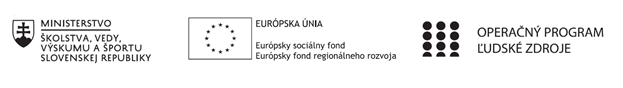 Správa o činnosti pedagogického klubu Príloha:Prezenčná listina zo stretnutia pedagogického klubuPríloha správy o činnosti pedagogického klubu                                                                                             PREZENČNÁ LISTINAMiesto konania stretnutia:  SOŠ obchodu a služieb, Rimavská Sobota, školská knižnicaDátum konania stretnutia: 19.10.2020Trvanie stretnutia: od 12.30 hod. do 15.30 hod.	Zoznam účastníkov/členov pedagogického klubu:Meno prizvaných odborníkov/iných účastníkov, ktorí nie sú členmi pedagogického klubu  a podpis/y:Prioritná osVzdelávanieŠpecifický cieľ1.2.1 Zvýšiť kvalitu odborného vzdelávania a prípravy reflektujúc potreby trhu prácePrijímateľBanskobystrický samosprávny kraj (SOŠ OaS RS)Názov projektuModerné vzdelávanie pre praxKód projektu  ITMS2014+312011Y922        Názov pedagogického klubu Klub rozvoja jazykových zručnostíDátum stretnutia  pedagogického klubu19.10.2020Miesto stretnutia  pedagogického klubuŠkolská knižnicaMeno koordinátora pedagogického klubuMgr. Monika RydzoňováOdkaz na webové sídlo zverejnenej správyhttps://www.bbsk.sk/Občan/Regionálnyrozvoj/Modernévzdelávaniepreprax.aspx https://sososrs.edupage.org/ Manažérske zhrnutie:kľúčové slová: efektivita vyučovania, metódy efektívneho prístupu, superlearning, priama metóda, metóda CALLstručná anotácia: klub rozvoja jazykových zručností sa venoval téme efektívneho vyučovania, hľadaniu metód, ktoré sú pre učenie sa cudzích jazykov efektívne, diskusiou o našich skúsenostiach s rôznymi metódami. Oboznamovali sme sa s novými, tzv. modernými metódami výučby cudzích jazykov, ktoré sa považujú za vysoko efektívne a využívajú ich jazykové školy. Učitelia diskutovali, ako by bolo možné tieto metódy využiť pri výučbe v škole, v rámci extra hodín. Hlavné body, témy stretnutia, zhrnutie priebehu stretnutia: efektivita vyučovania – vysvetlili sme si pojem efektivita vo vyučovaní, ako by mala vyzerať vyučovacia hodina, ktorá je efektívna pre žiaka a spĺňa vytýčené cielemetódy efektívneho učenia  – prešli sme si jednotlivé metódy, ktoré využívame v rámci vyučovania, diskutovali sme, ktoré z metód sú a ktoré nie sú efektívne pre vyučovanie CJ, aké s nimi máme skúsenosti, oboznámili sme sa s novými metódami, využívanými jazykovými školamimožnosti využitia moderných metód: učitelia diskutovali o tom, ako využiť riešené metódy v rámci extra hodín, ako ich využiť pri dosahovaní cieľov, ktoré sme si zadali, v ktorej fáze hodiny sú vhodné a na akú zručnosť či kompetenciu žiakov Členovia klubu diskutovali o typoch úloh, ktoré sa dajú použiť v rámci týchto metód.  Ako vzbudiť pozornosť a záujem žiakov pomocou týchto metód.  superlearning, call, priama metóda  – členovia klubu hovorili o svojich názoroch na jednotlivé metódy a predstavili svoje predstavy ich využitia vo vyučovaní v školeZhrnutie priebehu stretnutia: plán stretnutia bol splnený. Členovia klubu boli aktívni, zaujímali sa o danú problematiku a zapájali sa do diskusií k jednotlivým bodom stretnutia. Závery a odporúčania:Zamerať sa na efektivitu učenia, ako spôsob vzdelávania žiaka a jeho prípravy na praktický život, využívať moderné metódy vo vyučovaní, pripraviť prípravy na vyučovanie s uvedenými metódami. Je treba pripraviť úlohy, ktoré budú podporovať efektivitu vyučovania. Príprava učebných plánov na extra hodiny s využitím týchto úloh. Vypracoval (meno, priezvisko)Mgr. Monika RydzoňováDátum21.10.2020PodpisSchválil (meno, priezvisko)Ing. Ján LunterDátumPodpisPrioritná os:VzdelávanieŠpecifický cieľ:1.2.1 Zvýšiť kvalitu odborného vzdelávania a prípravy reflektujúc potreby trhu prácePrijímateľ:Banskobystrický samosprávny kraj (SOŠ OaS Rimavská Sobota)Názov projektu:Moderné vzdelávanie pre praxKód ITMS projektu:312011Y922     Názov pedagogického klubu:Klub rozvoja jazykových zručnostíč.Meno a priezviskoPodpisInštitúciaIng. Monika BrezovickáSOŠ OaS R. SobotaMgr. Viktor ChlpošSOŠ OaS R. SobotaMgr. Miroslava MaďarováSOŠ OaS R. SobotaMgr. Žaneta PetikováSOŠ OaS R. SobotaMgr. Anna PintováSOŠ OaS R. SobotaMgr. Monika RydzoňováSOŠ OaS R. Sobotač.Meno a priezviskoPodpisInštitúcia